Тоқсандық қорытынды жиналысыАнықтамаЖелтоқсан 2023А.Сейдімбек атындағы ЖББ мектебінде қысқы демалыс мектепшілік жоспары бойынша кезекті әдістемелік кеңес отырысы өткізілді. Онда пән мұғалімдері А Мейзбекова мен Г Абдигожина өз іс-тәжірибелерімен бөлісіп, Одан әр түрлі мәселелер қаралып жаңа форматта өткен отырыс ұстаздар көңілінен шықты. Ұстаздарға алар асуларымыз көп болсын дейміз! https://www.instagram.com/reel/C2GxLOuCJmr/?igsh=ZThmZmEybTYxbHlw 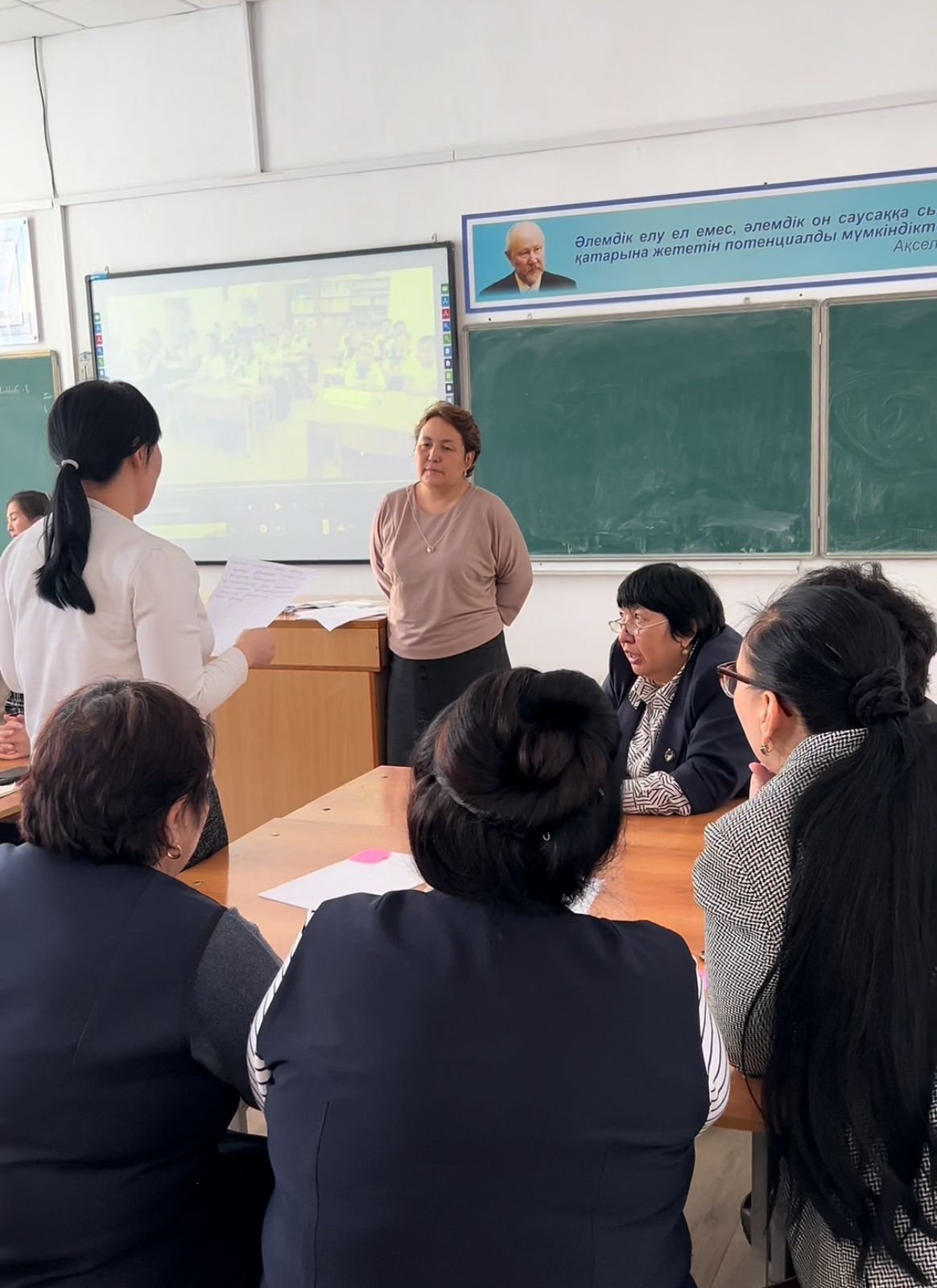 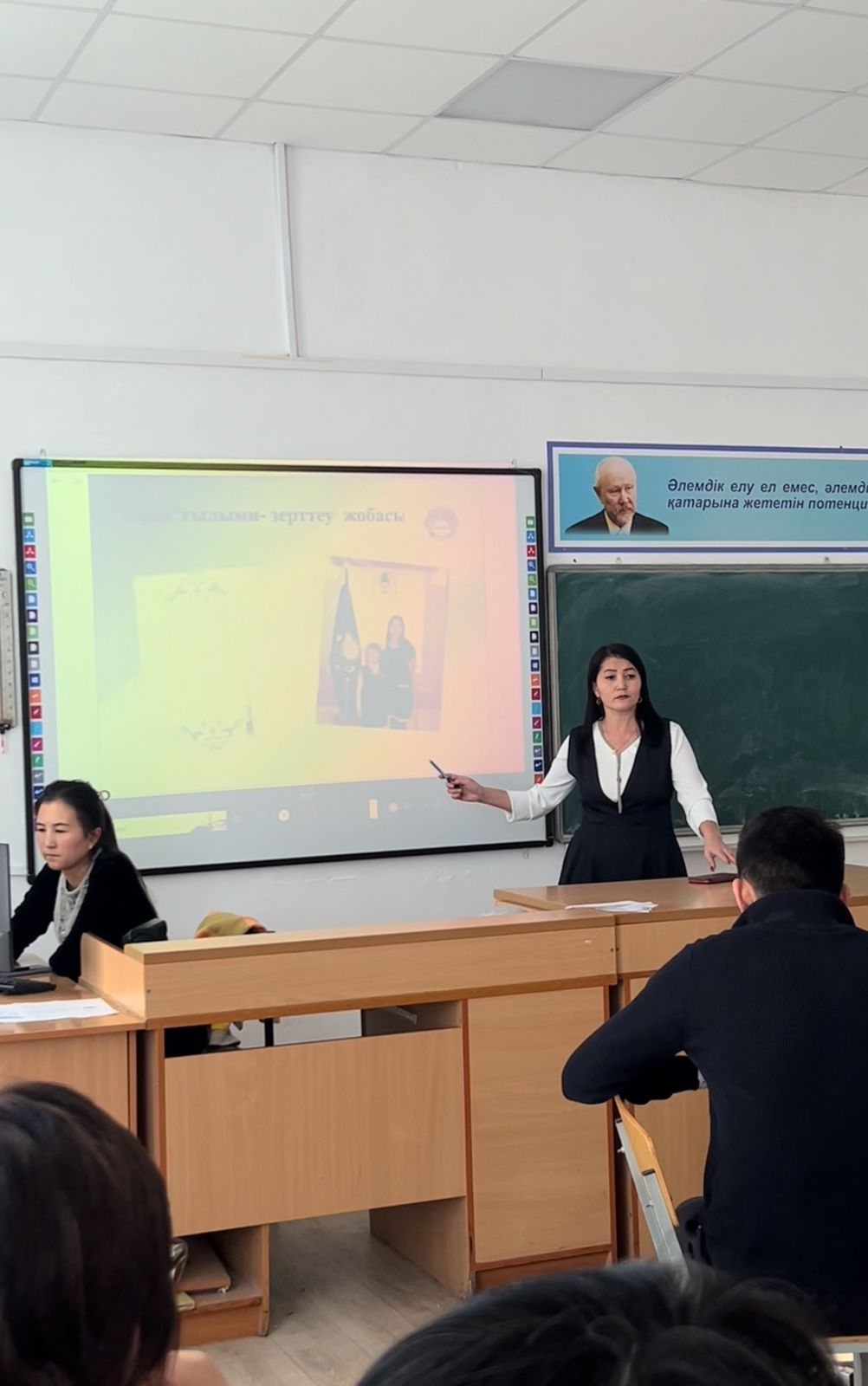 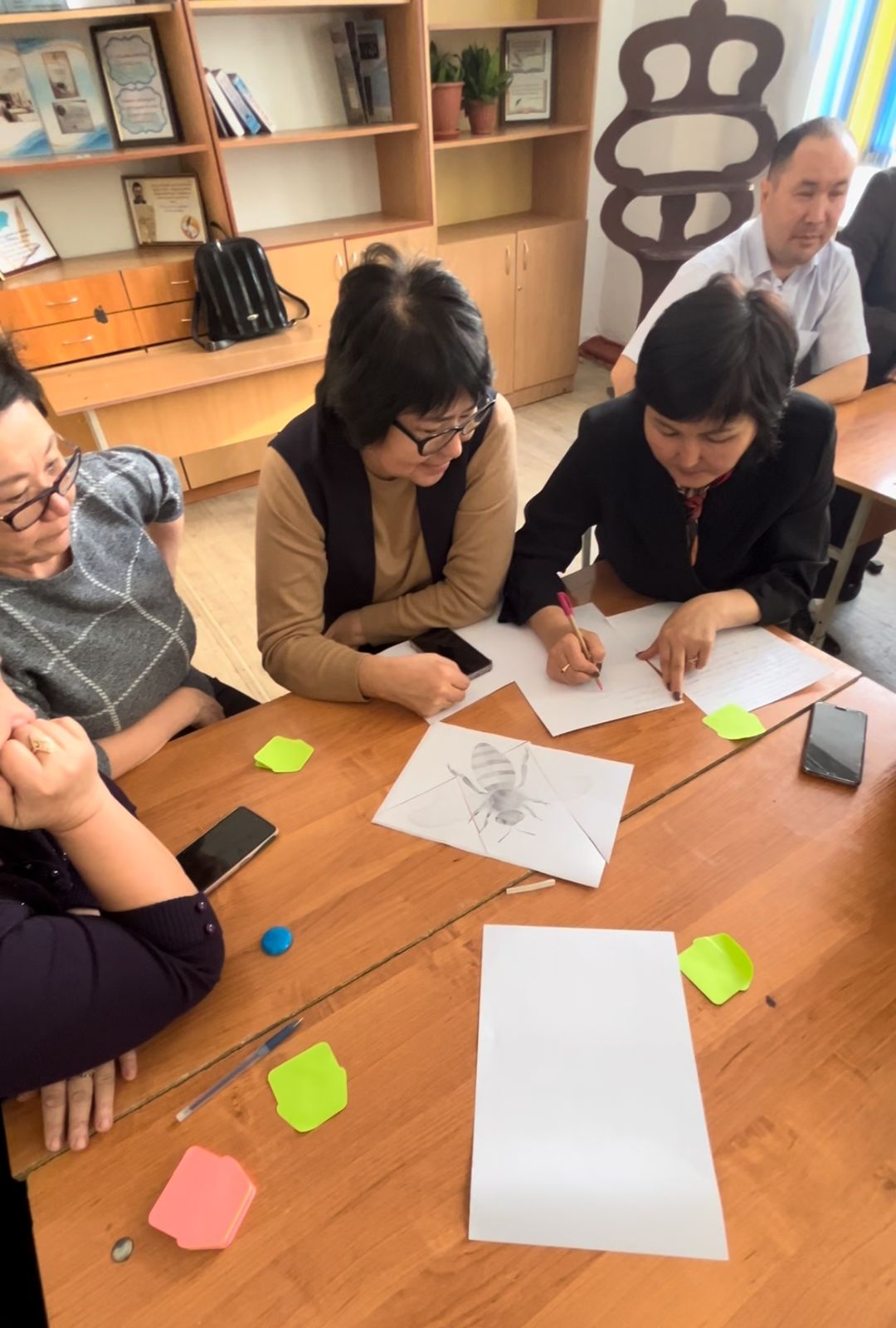 Тәлімгер: Тельгузинова М.Ш 